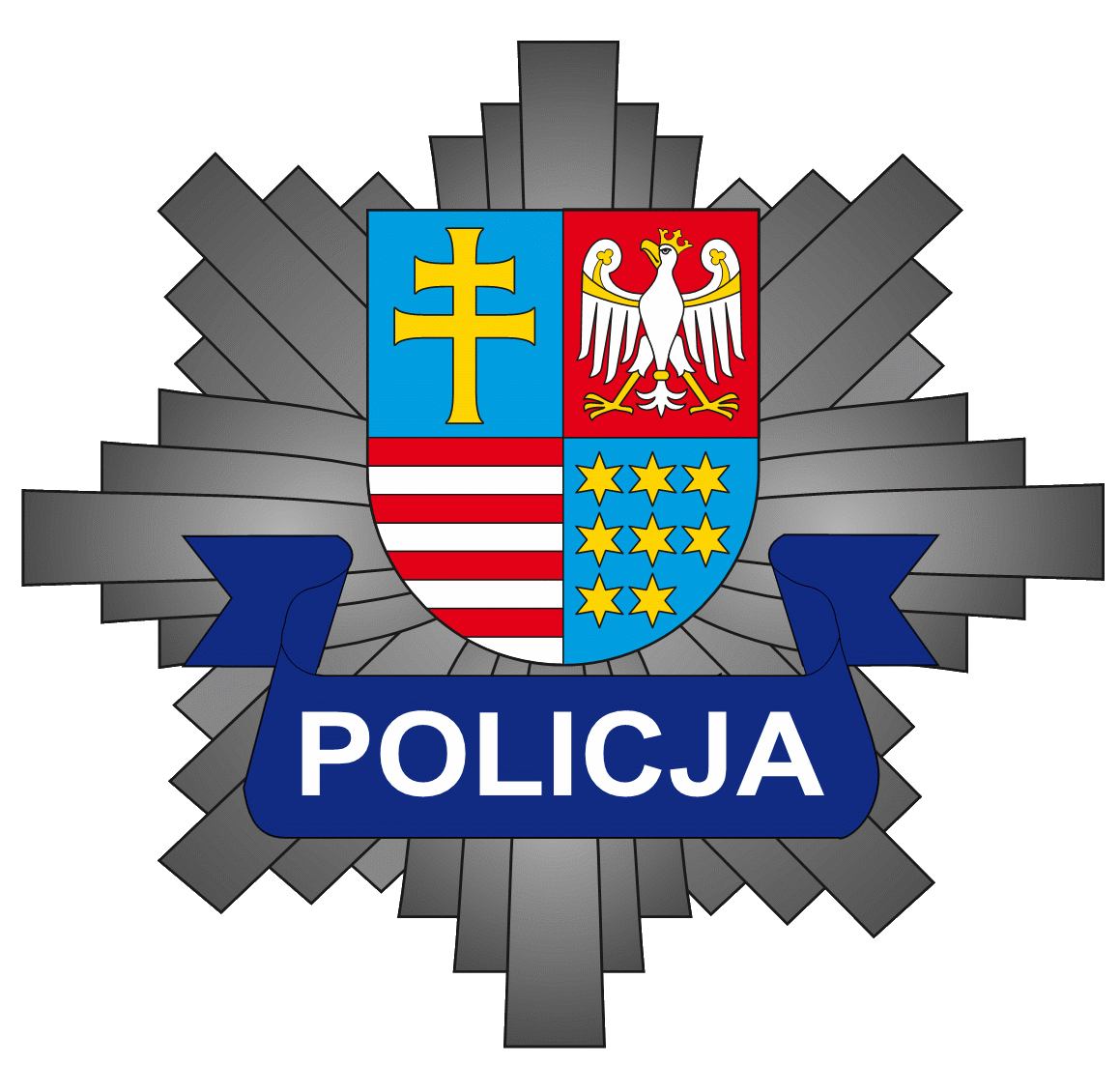 Komenda Powiatowa Policji            w KońskichREGULAMIN KONKURSU WIEDZY „BEZPIECZNY SENIOR POWIATU KONECKIEGO”Założenia ogólneKonkurs wiedzy skierowany jest do seniorów, mieszkańców powiatu koneckiegoKonkurs prowadzony będzie w postaci pytań testowych oraz pytań otwartych dotyczących  zasad bezpiecznych zachowań.Cel konkursuKonkurs ma na celu zwiększenie świadomości seniorów w zakresie wpływu prawidłowych zachowań w sytuacji zagrożenia ich bezpieczeństwa. Organizator konkursuOrganizatorem konkursu jest Komendant Powiatowy Policji w Końskich.Uczestnicy konkursuUczestnikiem może być każda osoba w wieku senioralnym (50+) z powiatu koneckiego.Zwycięzcami konkursu zostanie 5 pierwszych osób, które prawidłowo odpowiedzą                      na pytania przesyłając odpowiedzi drogą elektroniczną na adres sylwia.sobczynska@ki.policja.gov.pl Promocja konkursuPromocja konkursu realizowana będzie poprzez umieszczenie na stronie internetowej Komendy Powiatowej Policji w Końskich, lokalnych mediach oraz mediach społecznościowych Facebook informacji oraz regulaminu konkursu.Czas trwania konkursuCzas trwania konkursu od 26 października 2020 roku do 11 grudnia 2020 roku. Ogłoszenie wyników nastąpi  14 grudnia 2020 roku poprzez umieszczenie informacji na stronie internetowej Komendy Powiatowej Policji w Końskich. Wręczenie nagród odbędzie się 16 grudnia 2020 roku. Warunki uczestnictwa:7.1 Warunkiem uczestnictwa w konkursie jest nadesłanie przez uczestnika, w terminie wskazanym w pkt 6.1 regulaminu, formularza odpowiedzi.				             7.2 Uczestnik wypełniając formularz odpowiedzi jednocześnie wyraża zgodę na udostępnienie swoich danych osobowych oraz wizerunku do celu związanego z konkursem.Rozstrzygnięcie konkursuOceny udzielanych odpowiedzi i wyłonienia zwycięzców konkursu dokona trzyosobowa komisja konkursowa złożona z przedstawicieli Wydziału Prewencji Komendy Powiatowej Policji w Końskich. Postanowienia końcowe.Wszelkie pytania i uwagi należy kierować na adres e-mail : sylwia.sobczynska@ki.policja.gov.pl Złamanie przez uczestnika zasad regulaminu konkursu oznacza jego wykluczenie                         z uczestnictwa z konkursu.W sprawach nieuregulowanych niniejszym regulaminem zastosowanie mają przepisy kodeksu cywilnego.Opracowała:podkom. Sylwia SobczyńskaAsystent Profilaktyki i Organizacji Służby Komendy Powiatowej Policji w KońskichTel. 478047261